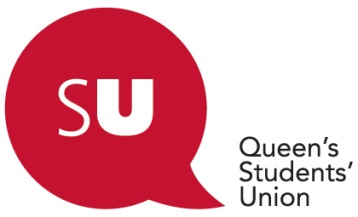 Clubs & Societies Risk Assessment FormPlease send your completed form to clubs@qub.ac.uk for sporting clubs, or societies@qub.ac.uk for societies.Details of Club/SocietyDetails of ActivityStep 1Step 2Please tick to confirm that relevant insurance is in place for the proposed activity Step 3To be completed by Club/Society Delete as applicable: I am satisfied that the risk(s) identified are acceptable without additional control measures being in place.		      OR: I am not satisfied that the risk(s) identified are acceptable without additional control measures being in place. I have therefore taken action to prevent the 			activity continuing.For office use only:Club or Society NameDate PreparedYour name and role within the Club or SocietyDate of Event / ActivityClub or Society SecretaryAddress and Phone NumberEvent / activity being assessed:Describe in more detail where this event / activity takes place:How can people get hurt? Use this as a checklist and add other items, unique to your event / activity, if necessary. Step back and consider any other Hazards! Involve the committee, attendees and where necessary any other support people present, in deciding what are to be included. Hazards Checklist – Tick beside any that apply to your event / activityHazards Checklist – Tick beside any that apply to your event / activityHazards Checklist – Tick beside any that apply to your event / activityHazards Checklist – Tick beside any that apply to your event / activityHazards Checklist – Tick beside any that apply to your event / activityHazards Checklist – Tick beside any that apply to your event / activityHazards Checklist – Tick beside any that apply to your event / activityHazards Checklist – Tick beside any that apply to your event / activity1. Access/Egress (Obstructions?)11. Flammable Materials21. Pressure Systems31. Lost Students2. Animals12. Food Hygiene22. Radiation (RF, Microwave etc)      Radiation (radio-active sources)32. Intoxication3. Asbestos13. Hand Tools23. Slipping, Tripping, FallingHow else could people get hurt? (Specify below)How else could people get hurt? (Specify below)4. Audience Control14. Hazardous Substances (CoSHH) 24. Storage (racks, shelves etc)33. 5. Compressed Gas/Cryogenics (Storage & Use)15. Heights (inc ladders, scaffolding)25. Transport forklift trucks, vehicles.34.6. Confined Spaces16. Lifting Equipment26. Violence (attack and public disorder)36.7. Construction Work17. Lone Working27. Weather (hot/cold/lightening)37.8. Display Screen Equipment (DSE)18. Manual Handling 28. Working Environment (inc Temporary Workplaces)38.9. Electricity (inc portable appliances)19. Noise Exposure - (Equipment/Music/Headphones)29. Working Patterns / Work organisation 39.10. Fire (building fire safety)20. Office Equipment30. Workshop Equipment40.Please complete the below form to outline the potential hazards involved. Make sure to cover all risks that are ticked in Step 1.Activity 
What are you doing, where, for how long and who will be involved?  Hazards and Controls How could someone become hurt or made ill. Control MeasureHow are you going to prevent the hazard from happening?Severity and Likelihood ScoreSee guide below. For example, if Minor and Possible the score is 4.Risk RatingSee guide below. For example, if you entered 4 for Severity and Likelihood, the Risk Rating is MediumFurther ActionsWhat other measures will you take to prevent risks?Accountable/DateWho is accountable for the control measures and/or further actions, and what date will these be carried out?SeverityLikelihoodLikelihoodLikelihoodLikelihoodSeverityUnlikelyPossibleLikelyVery LikelyVery Minor1234Minor2468Significant36912Major481216Risk RatingRisk RatingScoreRisk Level1-2Low3-6Medium8-9High12-16Very HighPlease complete the below declaration and acceptance.Name (Printed)Student NumberSchool/subjectYear of studyDateClub or SocietyTelephone QUB EmailI am satisfied that the below protocols have been adhered to in the completion of this risk assessment: Risk Assessment form completed Offsite Travel Form completed (if necessary) Mystery Tour Offsite Form completed (if necessary)Received by QUBSU Clubs and Societies Staff Member:DateReceived by QUBSU Clubs and Societies Staff Member:Assessment No.